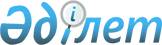 Аудандық мәслихаттың 2018 жылғы 29 желтоқсандағы № 372-VІ "2019-2021 жылдарға арналған ауданның бюджетін бекіту туралы" шешіміне өзгерістер мен толықтырулар енгізу туралыАтырау облысы Құрманғазы аудандық мәслихатының 2019 жылғы 4 шілдедегі № 422-VI шешімі. Атырау облысының Әділет департаментінде 2019 жылғы 17 шілдеде № 4453 болып тіркелді
      Қазақстан Республикасының 2008 жылғы 4 желтоқсандағы Бюджет кодексінің 109-бабына, "Қазақстан Республикасындағы жергілікті мемлекеттік басқару және өзін-өзі басқару туралы" Қазақстан Республикасының 2001 жылғы 23 қаңтардағы Заңының 6-бабының 1-тармағының 1) тармақшасына және аудан әкімдігінің ұсынысына сәйкес аудандық мәслихат ШЕШІМ ҚАБЫЛДАДЫ:
      1. Аудандық мәслихаттың 2018 жылғы 29 желтоқсандағы № 372-VІ "2019-2021 жылдарға арналған ауданның бюджетін бекіту туралы" (Нормативтік құқықтық актілерді мемлекеттік тіркеу тізілімінде № 4322 санымен тіркелген, 2019 жылғы 15 қаңтарда Қазақстан Республикасы нормативтік құқықтық актілерінің эталондық бақылау банкінде жарияланған) шешіміне келесі өзгерістер мен толықтырулар енгізілсін:
      1-тармақтың 1) тармақшасында:
      "14 055 062" сандары "15 809 696" сандарымен ауыстырылсын;
      "2 398 785" сандары "2 675 137" сандарымен ауыстырылсын;
      "13 386" сандары "25 838" сандарымен ауыстырылсын;
      "15 800" сандары "23 800" сандарымен ауыстырылсын;
      "11 627 091" сандары "13 084 921" сандарымен ауыстырылсын;
      1-тармақтың 2) тармақшасында:
      "14 201 112" сандары "15 955 746" сандарымен ауыстырылсын;
      6-тармақ келесі редакцияда мазмұндалсын:
      "2019 жылға аудандық бюджеттен ауылдық округтердің бюджеттеріне берілетін субвенциялардың көлемдері 941 387 мың теңге сомасында белгіленсін, оның ішінде:
      Құрманғазы ауылдық округіне 343 486 мың теңге;
      Мақаш ауылдық округіне 59 466 мың теңге;
      Ақкөл ауылдық округіне 30 325 мың теңге;
      Еңбекші ауылдық округіне 59 909 мың теңге;
      Нұржау ауылдық округіне 65 895 мың теңге;
      Азғыр ауылдық округіне 52 931 мың теңге;
      Дыңғызыл ауылдық округіне 42 303 мың теңге;
      Жаңаталап ауылдық округіне 65 606 мың теңге;
      Сүйіндік ауылдық округіне 81 976 мың теңге;
      Бірлік ауылдық округіне 35 479 мың теңге;
      Кудряшов ауылдық округіне 53 474 мың теңге;
      Орлы ауылдық округіне 50 537 мың теңге".
      7-тармақта:
      "83 603" сандары "187 098" сандарымен ауыстырылсын;
      келесі мазмұндағы жолдармен толықтырылсын:
      "мемлекеттік әкімшілік қызметшілердің жекелеген санаттарының жалақысын көтеруге 13 663 мың теңге".
      9-тармақта:
      "179 139" сандары "840 426" сандарымен ауыстырылсын;
      "101 340" сандары "337 538" сандарымен ауыстырылсын;
      "40 494" сандары "59 432" сандарымен ауыстырылсын;
      жолдар алынып тасталсын:
      "тілдік курстар бойынша тағылымдамадан өткен мұғалімдерге қосымша ақы төлеуге 17 738 мың теңге;
      оқу кезеңінде негізгі қызметкерді алмастырғаны үшін мұғалімдерге қосымша ақы төлеуге 1 891 мың теңге;
      жаңартылған білім беру мазмұны бойынша бастауыш, негізгі және жалпы орта білімнің оқу бағдарламаларын іске асыратын білім беру ұйымдарының мұғалімдеріне қосымша ақы төлеуге 366 342 мың теңге;
      ұлттық біліктілік тестінен өткен және бастауыш, негізгі және жалпы орта білімнің білім беру бағдарламаларын іске асыратын мұғалімдерге педагогикалық шеберлік біліктілігі үшін қосымша ақы төлеуге 152 974 мың теңге;
      мектептердің педагог-психологтарының лауазымдық айлықақыларының мөлшерлерін ұлғайтуға 1 900 мың теңге;
      мектептердің педагог-психологтарына педагогикалық шеберлік біліктілігі үшін қосымша ақы төлеуге 2 900 мың теңге;"
      келесі мазмұндағы жолдармен толықтырылсын:
      "бастауыш, негізгі және жалпы орта білім беру ұйымдарының мұғалімдері мен педагог-психологтарының еңбегіне ақы төлеуді ұлғайтуға 543 745 мың теңге;
      мемлекеттік әкімшілік қызметшілердің жекелеген санаттарының жалақысын көтеруге 36 950 мың теңге;
      төмен ақы төленетін қызметкерлердің жалақысының мөлшерін көтеру үшін олардың салықтық жүктемесін төмендетуге байланысты шығыстарды өтеуге 7 082 мың теңге;
      аз қамтылған көп балалы отбасыларға коммуналдық тұрғын үй қорының тұрғын үйін сатып алуға 103 191 мың теңге".
      10-тармақта:
      "9 138" сандары "24 138" сандарымен ауыстырылсын;
      "188 913" сандары "214 349" сандарымен ауыстырылсын;
      "47 000" сандары "176 782" сандарымен ауыстырылсын;
      "101 851" сандары "118 052" сандарымен ауыстырылсын;
      "310 722" сандары "318 722" сандарымен ауыстырылсын;
      "38 520" сандары "3 600" сандарымен ауыстырылсын;
      келесі мазмұндағы жолдармен толықтырылсын:
      "жас мамандар үшін көтерме ақы беруге 37 875 мың теңге;
      бруцеллезбен ауыратын, санитариялық союға бағытталған ауылшаруашылығы малдарының (ірі қара және ұсақ малдың) құнын (50%-ға дейін) өтеуге 10 934 мың теңге;
      қоғамдық шараларды өткізуге және әлеуметтік жобаларды іске асыруға 4 000 мың теңге".
      13-тармақта: 
      "353 912" сандары "576 465" сандарымен ауыстырылсын;
      "81 440" сандары "121 366" сандарымен ауыстырылсын;
      "2 652 563" сандары "2 655 563" сандарымен ауыстырылсын.
      2. Көрсетілген шешімнің 1, 5, 6 қосымшалары осы шешімнің 1, 2, 3 қосымшаларына сәйкес жаңа редакцияда мазмұндалсын.
      3. Осы шешімнің орындалуын бақылау аудандық мәслихаттың экономика, салық және бюджет саясаты жөніндегі тұрақты комиссиясына (төрағасы Р. Сұлтанияев) жүктелсін. 
      4. Осы шешім 2019 жылдың 1 қаңтарынан бастап қолданысқа енгізіледі.  2019 жылға арналған аудан бюджеті 2019 жылға ауылдық округтер әкімдері аппараты арқылы бюджеттік бағдарламаларды қаржыландыру көлемдері 2019 жылға жергілікті өзін-өзі басқару органдарына берілетін трансферттердің ауылдық округтерге бөлінісі
					© 2012. Қазақстан Республикасы Әділет министрлігінің «Қазақстан Республикасының Заңнама және құқықтық ақпарат институты» ШЖҚ РМК
				
      Аудандық мәслихаттың кезектен
тыс ХХХХV сессиясының төрағасы

Х. Кабылов

      Аудандық мәслихат хатшысы

Б. Жүгінісов
Аудандық мәслихаттың 2019 жылғы 4 шілдедегі № 422-VI шешіміне 1 қосымшаАудандық мәслихаттың 2018 жылғы 29 желтоқсандағы № 372-VІ шешіміне 1 қосымша
Санаты
Санаты
Санаты
Санаты
Сомасы, мың теңге
Сыныбы
Сыныбы
Сыныбы
Сомасы, мың теңге
Ішкі сыныбы
Ішкі сыныбы
Сомасы, мың теңге
Атауы
Сомасы, мың теңге
І. Кірістер
15 809 696
1
Салықтық түсімдер
2 675 137
01
Табыс салығы
425 000
2
Жеке табыс салығы
425 000
03
Әлеуметтiк салық
255 000
1
Әлеуметтік салық
255 000
04
Меншiкке салынатын салықтар
1 963 387
1
Мүлiкке салынатын салықтар
1 918 785
3
Жер салығы
3 000
4
Көлiк құралдарына салынатын салық
41 102
5
Бірыңғай жер салығы
500
05
Тауарларға, жұмыстарға және қызметтерге салынатын iшкi салықтар
22 250
2
Акциздер
4 700
3
Табиғи және басқа ресурстарды пайдаланғаны үшiн түсетiн түсiмдер
2 300
4
Кәсiпкерлiк және кәсiби қызметтi жүргiзгенi үшiн алынатын алымдар
15 250
08
Заңдық мәнді іс-әрекеттерді жасағаны және (немесе) оған уәкілеттігі бар мемлекеттік органдар немесе лауазымды адамдар құжаттар бергені үшін алынатын міндетті төлемдер
9 500
1
Мемлекеттік баж
9 500
2
Салықтық емес түсiмдер
25 838
01
Мемлекеттік меншіктен түсетін кірістер
13 048
1
Мемлекеттік кәсіпорындардың таза кірісі бөлігінің түсімдері
0
3
Мемлекет меншігіндегі акциялардың мемлекеттік пакеттеріне дивидендтер
0
5
Мемлекет меншігіндегі мүлікті жалға беруден түсетін кірістер
13 021
7
Мемлекеттік бюджеттен берілген кредиттер бойынша сыйақылар
15
9
Мемлекет меншігінен түсетін басқа да кірістер
12
02
Мемлекеттік бюджеттен қаржыландырылатын мемлекеттік мекемелердің тауарларды (жұмыстарды, қызметтерді) түсетін түсімдер
0
1
Мемлекеттік бюджеттен қаржыландырылатын мемлекеттік мекемелердің тауарларды (жұмыстарды, қызметтерді) түсетін түсімдер
0
04
Мемлекеттік бюджеттен қаржыландырылатын, сондай-ақ Қазақстан Республикасы Ұлттық Банкінің бюджетінен (шығыстар сметасынан) ұсталатын және қаржыландырылатын мемлекеттік мекемелер салатын айыппұлдар, өсімпұлдар, санкциялар, өндіріп алулар
1 100
1
Мұнай секторы ұйымдарынан түсетін түсімдерді қоспағанда, мемлекеттік бюджеттен қаржыландырылатын, сондай-ақ Қазақстан Республикасы Ұлттық Банкінің бюджетінен (шығыстар сметасынан) ұсталатын және қаржыландырылатын мемлекеттік мекемелер салатын айыппұлдар, өсімпұлдар, санкциялар, өндіріп алулар
1 100
06
Басқа да салықтық емес түсiмдер
11 690
1
Басқа да салықтық емес түсiмдер
11 690
3
Негізгі капиталды сатудан түсетін түсімдер
23 800
01
Мемлекеттік мекемелерге бекітілген мемлекеттік мүлікті сату
0
1
Мемлекеттік мекемелерге бекітілген мемлекеттік мүлікті сату
0
03
Жердi және материалдық емес активтердi сату
23 800
1
Жерді сату
23 800
2
Материалдық емес активтерді сату 
0
4
Трансферттердің түсімдері
13 084 921
02
Мемлекеттiк басқарудың жоғары тұрған органдарынан түсетiн трансферттер
13 084 921
2
Облыстық бюджеттен түсетiн трансферттер
13 084 921
Ағымдағы нысаналы трансферттер
4 245 927
Нысаналы даму трансферттері
4 093 141
Субвенциялар
4 745 853
5
Бюджеттік кредиттерді өтеу
15 347
01
Бюджеттік кредиттерді өтеу
15 347
1
Мемлекеттік бюджеттен берілген бюджеттік кредиттерді өтеу
15 347
Функционалдық топ
Функционалдық топ
Функционалдық топ
Функционалдық топ
Функционалдық топ
Сомасы, мың теңге
Кiшi функция
Кiшi функция
Кiшi функция
Кiшi функция
Сомасы, мың теңге
Бюджеттiк бағдарламаның әкiмшiсi
Бюджеттiк бағдарламаның әкiмшiсi
Бюджеттiк бағдарламаның әкiмшiсi
Сомасы, мың теңге
Бағдарлама
Бағдарлама
Сомасы, мың теңге
Атауы
Сомасы, мың теңге
ІІ. Шығындар:
15 955 746
1
Жалпы сипаттағы мемлекеттiк қызметтер
736 692
1
Мемлекеттiк басқарудың жалпы функцияларын орындайтын өкiлдi, атқарушы және басқа органдар
494 951
112
Аудан (облыстық маңызы бар қала) мәслихатының аппараты
25 514
001
Аудан (облыстық маңызы бар қала) мәслихатының қызметін қамтамасыз ету жөніндегі қызметтер
25 514
003
Мемлекеттік органның күрделі шығыстары
0
122
Аудан (облыстық маңызы бар қала ) әкiмiнiң аппараты
198 238
001
Аудан (облыстық маңызы бар қала) әкiмiнiң қызметiн қамтамасыз ету жөніндегі қызметтер
118 548
003
Мемлекеттік органның күрделі шығыстары
5 600
113
Жергілікті бюджеттерден берілетін ағымдағы нысаналы трансферттер
74 090
123
Қаладағы аудан, аудандық маңызы бар қала, кент, ауыл, ауылдық округ әкiмiнің аппараты
271 199
001
Қаладағы аудан, аудандық маңызы бар қала, кент, ауыл, ауылдық округ әкімінің қызметін қамтамасыз ету жөніндегі қызметтер
147 697
022
Мемлекеттік органның күрделі шығыстары
73 610
032
Ведомстволық бағыныстағы мемлекеттік мекемелер мен ұйымдардың күрделі шығыстары
49 892
2
Қаржылық қызмет
3 080
459
Ауданның (облыстық маңызы бар қаланың) экономика және қаржы бөлiмi
3 080
003
Салық салу мақсатында мүлiктi бағалауды жүргiзу 
1 470
010
Жекешелендіру, коммуналдық меншікті басқару, жекешелендіруден кейінгі қызмет және осыған байланысты дауларды реттеу
1 610
9
Жалпы сипаттағы өзге де мемлекеттiк қызметтер
238 661
458
Ауданның (облыстық маңызы бар қаланың) тұрғын үй-коммуналдық шаруашылығы, жолаушылар көлiгi және автомобиль жолдары бөлiмi
73 972
001
Жергілікті деңгейде тұрғын үй-коммуналдық шаруашылығы, жолаушылар көлiгi және автомобиль жолдары саласындағы мемлекеттік саясатты іске асыру жөніндегі қызметтер
18 267
113
Жергілікті бюджеттерден берілетін ағымдағы нысаналы трансферттер
55 705
459
Ауданның (облыстық маңызы бар қаланың) экономика және қаржы бөлiмi
59 492
001
Ауданның (облыстық маңызы бар қаланың) экономикалық саясатын қалыптастыру мен дамыту, мемлекеттік жоспарлау, бюджеттік атқару және коммуналдық меншігін басқару саласындағы мемлекеттік саясатты іске асыру жөніндегі қызметтер 
41 253
015
Мемлекеттік органның күрделі шығыстары
0
113
Жергілікті бюджеттерден берілетін ағымдағы нысаналы трансферттер
18 239
472
Ауданның (облыстық маңызы бар қаланың) құрылыс, сәулет және қала құрылысы бөлімі
4 130
040
Мемлекеттік органдардың объектілерін дамыту
4 130
482
Ауданның (облыстық маңызы бар қаланың) кәсіпкерлік және туризм бөлімі
15 327
001
Жергілікті деңгейде кәсіпкерлікті және туризмді дамыту саласындағы мемлекеттік саясатты іске асыру жөніндегі қызметтер
12 307
003
Мемлекеттік органның күрделі шығыстары
3 020
801
Ауданның (облыстық маңызы бар қаланың) жұмыспен қамту, әлеуметтік бағдарламалар және азаматтық хал актілерін тіркеу бөлімі 
85 740
001
Жергілікті деңгейде халық үшін әлеуметтік бағдарламаларды жұмыспен қамтуды қамтамасыз етуді іске асыру саласындағы мемлекеттік саясатты іске асыру жөніндегі қызметтер
45 740
003
Мемлекеттік органның күрделі шығыстары
0
032
Ведомстволық бағыныстағы мемлекеттік мекемелер мен ұйымдардың күрделі шығыстары
40 000
02
Қорғаныс
8 833
1
Әскери мұқтаждар
6 833
122
Аудан (облыстық маңызы бар қала) әкiмiнiң аппараты
6 833
005
Жалпыға бiрдей әскери мiндеттi атқару шеңберiндегi iс-шаралар 
6 833
2
Төтенше жағдайлар жөнiндегi жұмыстарды ұйымдастыру
2 000
122
Аудан (облыстық маңызы бар қала) әкiмiнiң аппараты
2 000
006
Аудан (облыстық маңызы бар қала) ауқымындағы төтенше жағдайлардың алдын алу және оларды жою
1 000
007
Аудандық (қалалық) ауқымдағы дала өрттерінің, сондай-ақ мемлекеттік өртке қарсы қызмет органдары құрылмаған елдi мекендерде өрттердің алдын алу және оларды сөндіру жөніндегі іс-шаралар
1 000
04
Бiлiм беру
6 455 346
1
Мектепке дейiнгi тәрбие және оқыту
212 649
123
Қаладағы аудан, аудандық маңызы бар қала, кент, ауыл, ауылдық округ әкімінің аппараты
152 441
004
Мектепке дейінгі тәрбие мен оқыту ұйымдарының қызметін қамтамасыз ету
122 413
041
Мектепке дейінгі білім беру ұйымдарында мемлекеттік білім беру тапсырысын іске асыруға
30 028
464
Ауданның (облыстық маңызы бар қаланың) білім бөлімі
60 208
040
Мектепке дейінгі білім беру ұйымдарында мемлекеттік білім беру тапсырысын іске асыруға
60 208
2
Бастауыш, негiзгi орта және жалпы орта бiлiм беру
5 344 145
123
Қаладағы аудан, аудандық маңызы бар қала, кент, ауыл, ауылдық округ әкiмiнің аппараты
513
005
Ауылдық жерлерде балаларды мектепке дейін тегін алып баруды және кері алып келуді ұйымдастыру
513
464
Ауданның (облыстық маңызы бар қаланың) бiлiм бөлiмi 
5 159 644
003
Жалпы бiлiм беру
4 947 634
006
Балаларға қосымша бiлiм беру
212 010
465
Ауданның (облыстық маңызы бар қаланың) дене шынықтыру және спорт бөлiмi
123 988
017
Балалар мен жас өспірімдерге спорт бойынша қосымша білім беру
123 988
472
Ауданның (облыстық маңызы бар қаланың) құрылыс, сәулет және қала құрылысы бөлімі
60 000
022
Бастауыш, негізгі орта және жалпы орта білім беру объектілерін салу және реконструкциялау
60 000
9
Бiлiм беру саласындағы өзге де қызметтер
898 552
464
Ауданның (облыстық маңызы бар қаланың) бiлiм бөлiмi 
898 552
001
Жергілікті деңгейде бiлiм беру саласындағы мемлекеттік саясатты іске асыру жөніндегі қызметтер 
39 387
005
Ауданның (аудандық маңызы бар қаланың) мемлекеттiк бiлiм беру мекемелер үшiн оқулықтар мен оқу-әдістемелік кешендерді сатып алу және жеткiзу
228 068
007
Аудандық (қалалық) ауқымдағы мектеп олимпиадаларын және мектептен тыс іс-шараларды өткiзу
643
012
Мемлекеттік органның күрделі шығыстары
0
015
Жетім баланы (жетім балаларды) және ата-аналарының қамқорынсыз қалған баланы (балаларды) күтіп-ұстауға қамқоршыларға (қорғаншыларға) ай сайынғы ақшалай қаражат төлемі
17 548
023
Әдістемелік жұмыс
26 948
029
Балалар мен жасөспірімдердің психикалық денсаулығын зерттеу және халыққа психологиялық-медициналық-педагогикалық консультациялық көмек көрсету
23 425
067
Ведомстволық бағыныстағы мемлекеттік мекемелерінің және ұйымдарының күрделі шығыстары 
558 369
113
Жергілікті бюджеттерден берілетін ағымдағы нысаналы трансферттер
4 164
06
Әлеуметтiк көмек және әлеуметтiк қамсыздандыру
1 075 849
1
Әлеуметтiк қамсыздандыру
412 376
801
Ауданның (облыстық маңызы бар қаланың) жұмыспен қамту, әлеуметтiк бағдарламалар және азаматтық хал актілерін тіркеу бөлiмi
412 376
010
Мемлекеттiк атаулы әлеуметтік көмек
412 376
2
Әлеуметтiк көмек
625 786
123
Қаладағы аудан, аудандық маңызы бар қала, кент, ауыл, ауылдық округ әкiмiнің аппараты
0
003
Мұқтаж азаматтарға үйiнде әлеуметтiк көмек көрсету
0
801
Ауданның (облыстық маңызы бар қаланың) жұмыспен қамту, әлеуметтiк бағдарламалар және азаматтық хал актілерін тіркеу бөлiмi
625 786
004
Жұмыспен қамту бағдарламасы
348 936
006
Ауылдық жерлерде тұратын денсаулық сақтау, бiлiм беру, әлеуметтiк қамтамасыз ету, мәдениет, спорт және ветеринар мамандарына отын сатып алуға Қазақстан Республикасының заңнамасына сәйкес әлеуметтiк көмек көрсету 
8 850
007
Тұрғын үйге көмек көрсету
5 400
009
Үйден тәрбиеленіп оқытылатын мүгедек балаларды материалдық қамтамасыз ету
2 303
011
Жергiлiктi өкiлеттi органдардың шешiмi бойынша мұқтаж азаматтардың жекелеген топтарына әлеуметтiк көмек 
83 187
014
Мұқтаж азаматтарға үйде әлеуметтiк көмек көрсету
39 101
015
Зейнеткерлер мен мүгедектерге әлеуметтiк қызмет көрсету аумақтық орталығы
57 396
017
Мүгедектерді оңалту жеке бағдарламасына сәйкес, мұқтаж мүгедектерді міндетті гигиеналық құралдармен және ымдау тілі мамандарының қызмет көрсетуін, жеке көмекшілермен қамтамасыз ету
24 250
023
Жұмыспен қамту орталықтарының қызметін қамтамасыз ету
56 363
9
Әлеуметтiк көмек және әлеуметтiк қамтамасыз ету салаларындағы өзге де қызметтер
37 687
801
Ауданның (облыстық маңызы бар қаланың) жұмыспен қамту, әлеуметтік бағдарламалар және азаматтық хал актілерін тіркеу бөлімі 
37 687
018
Жәрдемақыларды және басқа да әлеуметтік төлемдерді есептеу, төлеу мен жеткізу бойынша қызметтерге ақы төлеу
5 000
050
Қазақстан Республикасында мүгедектердің құқықтарын қамтамасыз ету және өмір сүру сапасын жақсарту жөніндегі 2012 - 2018 жылдарға арналған іс-шаралар жоспарын іске асыру
32 687
07
Тұрғын үй - коммуналдық шаруашылық
2 077 248
1
Тұрғын үй шаруашылығы
893 557
458
Ауданның (облыстық маңызы бар қаланың) тұрғын үй - коммуналдық шаруашылығы, жолаушылар көлiгi және автомобиль жолдары бөлiмi
394 000
004
Азаматтардың жекелеген санаттарын тұрғын үймен қамтамасыз ету
394 000
464
Ауданның (облыстық маңызы бар қаланың) білім бөлімі
0
026
Нәтижелі жұмыспен қамтуды және жаппай кәсіпкерлікті дамыту бағдарламасы шеңберінде қалалардың және ауылдық елді мекендердің объектілерін жөндеу
0
472
Ауданның (облыстық маңызы бар қаланың) құрылыс, сәулет және қала құрылысы бөлімі
499 557
003
Коммуналдық тұрғын үй қорының тұрғын үйін жобалау және (немесе) салу, реконструкциялау
260 000
004
Инженерлік-коммуникациялық инфрақұрылымды жобалау, дамыту және (немесе) жайластыру
121 366
091
Нәтижелі жұмыспен қамтуды және жаппай кәсіпкерлікті дамытудың 2017 – 2021 жылдарға арналған "Еңбек" мемлекеттік бағдарламасы шеңберінде іске асырып жатқан жобалар үшін жабдықтар сатып алу
15 000
098
Коммуналдық тұрғын үй қорының тұрғын үйлерін сатып алу
103 191
2
Коммуналдық шаруашылық
1 183 691
123
Қаладағы аудан, аудандық маңызы бар қала, кент, ауыл, ауылдық округ әкiмiнің аппараты
450
014
Елді мекендерді сумен жабдықтауды ұйымдастыру
450
458
Ауданның (облыстық маңызы бар қаланың) тұрғын үй - коммуналдық шаруашылығы, жолаушылар көлiгi және автомобиль жолдары бөлiмi
177 500
012
Сумен жабдықтау және су бұру жүйесінің жұмыс істеуі
177 500
058
Елді мекендердегі сумен жабдықтау және су бұру жүйелерін дамыту
0
472
Ауданның (облыстық маңызы бар қаланың) құрылыс, сәулет және қала құрылысы бөлімі
1 005 741
005
Коммуналдық шаруашылығын дамыту
23 176
006
Сумен жабдықтау және су бұру жүйесiн дамыту 
962 565
007
Қаланы және елді мекендерді абаттандыруды дамыту
20 000
08
Мәдениет, спорт, туризм және ақпараттық кеңiстiк
752 719
1
Мәдениет саласындағы қызмет
197 698
123
Қаладағы аудан, аудандық маңызы бар қала, кент, ауыл, ауылдық округ әкiмiнің аппараты
98 239
006
Жергілікті деңгейде мәдени-демалыс жұмыстарын қолдау
98 239
472
Ауданның (облыстық маңызы бар қаланың) құрылыс, сәулет және қала құрылысы бөлімі
18 384
011
Мәдениет объектілерін дамыту
18 384
478
Ауданның (облыстық маңызы бар қаланың) ішкі саясат, мәдениет және тілдерді дамыту бөлімі
81 075
009
Мәдени-демалыс жұмысын қолдау
80 534
011
Тарихи-мәдени мұра ескерткіштерін сақтауды және оларға қол жетімділікті қамтамасыз ету
541
2
Спорт 
157 328
465
Ауданның (облыстық маңызы бар қаланың) дене шынықтыру және спорт бөлiмi
43 965
001
 Жергілікті деңгейде дене шынықтыру және спорт саласындағы мемлекеттік саясатты іске асыру жөніндегі қызметтер
13 252
004
Мемлекеттік органның күрделі шығыстары
0
006
Аудандық (облыстық маңызы бар қалалық) деңгейде спорттық жарыстар өткiзу
9 600
007
Әртүрлi спорт түрлерi бойынша ауданның (облыстық маңызы бар қаланың) құрама командаларының мүшелерiн дайындау және олардың облыстық спорт жарыстарына қатысуы
13 400
113
Жергілікті бюджеттерден берілетін ағымдағы нысаналы трансферттер
7 713
472
Ауданның (облыстық маңызы бар қаланың) құрылыс, сәулет және қала құрылысы бөлімі
113 363
008
Cпорт объектілерін дамыту
113 363
3
Ақпараттық кеңiстiк
99 264
478
Ауданның (облыстық маңызы бар қаланың) ішкі саясат, мәдениет және тілдерді дамыту бөлімі
99 264
005
Мемлекеттік ақпараттық саясат жүргізу жөніндегі қызметтер
6 000
007
Аудандық (қалалық) кiтапханалардың жұмыс iстеуi
93 264
9
Мәдениет, спорт, туризм және ақпараттық кеңiстiктi ұйымдастыру жөнiндегi өзге де қызметтер
298 429
478
Ауданның (облыстық маңызы бар қаланың) ішкі саясат, мәдениет және тілдерді дамыту бөлімі
298 429
001
Ақпаратты, мемлекеттілікті нығайту және азаматтардың әлеуметтік сенімділігін қалыптастыру саласында жергілікті деңгейде мемлекеттік саясатты іске асыру жөніндегі қызметтер
22 280
004
Жастар саясаты саласында іс-шараларды іске асыру
19 412
032
Ведомстволық бағыныстағы мемлекеттік мекемелер мен ұйымдардың күрделі шығыстары
84 874
113
Жергілікті бюджеттерден берілетін ағымдағы нысаналы трансферттер
171 863
10
Ауыл, су, орман, балық шаруашылығы, ерекше қорғалатын табиғи аумақтар, қоршаған ортаны және жануарлар дүниесiн қорғау, жер қатынастары
303 873
1
Ауыл шаруашылығы
251 229
477
Ауданның (облыстық маңызы бар қаланың) ауыл шаруашылығы мен жер қатынастары бөлімі
44 234
001
Жергілікті деңгейде ауыл шаруашылығы және жер қатынастары саласындағы мемлекеттік саясатты іске асыру жөніндегі қызметтер
29 234
003
Мемлекеттік органның күрделі шығыстары
15 000
473
Ауданның (облыстық маңызы бар қаланың) ветеринария бөлімі
206 995
001
Жергілікті деңгейде ветеринария саласындағы мемлекеттік саясатты іске асыру жөніндегі қызметтер
22 732
007
Қаңғыбас иттер мен мысықтарды аулауды және жоюды ұйымдастыру
3 726
008
Алып қойылатын және жойылатын ауру жануарлардың, жануарлардан алынатын өнімдер мен шикізаттың құнын иелеріне өтеу
18 934
011
Эпизоотияға қарсы іс- шаралар жүргізу
161 603
9
Ауыл, су, орман, балық шаруашылығы және қоршаған ортаны қорғау мен жер қатынастары саласындағы өзге де қызметтер
52 644
459
Ауданның (облыстық маңызы бар қаланың) экономика және қаржы бөлiмi
52 644
099
Мамандардың әлеуметтік көмек көрсетуі жөніндегі шараларды іске асыру
52 644
11
Өнеркәсiп, сәулет, қала құрылысы және құрылыс қызметi 
20 373
2
Сәулет қала құрылысы және құрылыс қызметі 
20 373
472
Ауданның (облыстық маңызы бар қаланың) құрылыс, сәулет және қала құрылысы бөлімі
20 373
001
Жергілікті деңгейде құрылыс, сәулет және қала құрылысы саласындағы мемлекеттік саясатты іске асыру жөніндегі қызметтер
20 373
12
Көлiк және коммуникация
3 012 164
1
Автомобиль көлiгi 
3 012 164
458
Ауданның (облыстық маңызы бар қаланың) тұрғын үй-коммуналдық шаруашылығы, жолаушылар көлігі және автомобиль жолдары бөлімі
3 012 164
022
Көлiк инфрақұрылымын дамыту
2 632 387
023
Автомобиль жолдарының жұмыс істеуін қамтамасыз ету
232 000
045
Аудандық маңызы бар автомобиль жолдарын және елді-мекендердің көшелерін күрделі және орташа жөндеу
147 777
13
Басқалар
252 365
9
Басқалар
252 365
123
Қаладағы аудан, аудандық маңызы бар қала, кент, ауыл, ауылдық округ әкiмiнің аппараты
9 999
040
"Өңірлерді дамыту" Бағдарламасы шеңберінде өңірлерді экономикалық дамытуға жәрдемдесу бойынша шараларды іске асыру
9 999
459
Ауданның (облыстық маңызы бар қаланың) экономика және қаржы бөлімі
242 366
012
Ауданның (облыстық маңызы бар қаланың) жергiлiктi атқарушы органының резервi 
48 559
026
Аудандық маңызы бар қала, ауыл, кент, ауылдық округ бюджеттеріне ең төменгі жалақы мөлшерінің өзгеруіне байланысты азаматтық қызметшілердің жекелеген санаттарының, мемлекеттік бюджет қаражаты есебінен ұсталатын ұйымдар қызметкерлерінің, қазыналық кәсіпорындар қызметкерлерінің жалақысын көтеруге берілетін ағымдағы нысаналы трансферттер
180 144
066
Аудандық маңызы бар қала, ауыл, кент, ауылдық округ бюджеттеріне мемлекеттік әкімшілік қызметшілердің жекелеген санаттарының жалақысын көтеруге берілетін ағымдағы нысаналы трансферттер
13 663
14
Борышқа қызмет көрсету
15
1
Борышқа қызмет көрсету
15
459
Ауданның (облыстық маңызы бар қаланың) экономика және қаржы бөлімі
15
021
Жергілікті атқарушы органдардың облыстық бюджеттен қарыздар бойынша сыйақылар мен өзге де төлемдерді төлеу бойынша борышына қызмет көрсету 
15
15
Трансферттер
1 260 269
1
Трансферттер
1 260 269
459
Ауданның (облыстық маңызы бар қаланың) экономика және қаржы бөлімі
1 260 269
006
Нысаналы пайдаланылмаған (толық пайдаланылмаған) трансферттерді қайтару
891
024
Заңнаманы өзгертуге байланысты жоғары тұрған бюджеттің шығындарын өтеуге төменгі тұрған бюджеттен ағымдағы нысаналы трансферттер
303558
038
Субвенциялар
941387
051
Жергілікті өзін-өзі басқару органдарына берілетін трансферт
14 433
ІІІ.Таза бюджеттік кредит беру
11 166
Бюджеттік кредиттер
26 513
10
Ауыл, су, орман, балық шаруашылығы, ерекше қорғалатын табиғи аумақтар, қоршаған ортаны және жануарлар дүниесiн қорғау, жер қатынастары
26 513
1
Ауыл шаруашылығы
26 513
459
Ауданның (облыстық маңызы бар қаланың) экономика және қаржы бөлiмi
26 513
018
Мамандарды әлеуметтік қолдау шараларын іске асыруға берілетін бюджеттік кредиттер
26 513
16
Қарыздарды өтеу
15 347
1
Қарыздарды өтеу
15 347
459
Ауданның (облыстық маңызы бар қаланың) экономика және қаржы бөлімі
15 347
005
Жергілікті атқарушы органның жоғары тұрған бюджет алдындағы борышын өтеу
15 347
ІV. Қаржылық активтермен жасалатын операциялар бойынша сальдо 
0
V. Бюджет тапшылығы (профициті) 
-157 216
VI. Бюджет тапшылығын қаржыландыру (профицитін пайдалану)
157 216
7
Қарыздар түсімі
26 513
01
Мемлекеттік ішкі қарыздар
26 513
2
Қарыз алу келісім шарттары
26 513
03
Ауданның (облыстық маңызы бар қаланың) жергілікті атқарушы органы алатын қарыздар
26 513
8
Бюджет қаражаттарының пайдаланылатын қалдықтары
146 050
01
Бюджет қаражаты қалдықтары
146 050
1
Бюджет қаражатының бос қалдықтары
146 050Аудандық мәслихаттың 2019 жылғы 4 шілдедегі № 422-VІ шешіміне 2 қосымшаАудандық мәслихаттың 2018 жылғы 29 желтоқсандағы № 372-VІ шешіміне 5 қосымша
Бағдарламаның коды
Бағдарламаның коды
Бағдарламаның коды
Бағдарламаның коды
Бағдарламаның коды
Бағдарламаның коды
Бағдарламаның коды
Бағдарламаның коды
Бағдарламаның коды
Бағдарламаның коды
Ауылдық округтердің атауы
Ауылдық округтердің атауы
Ауылдық округтердің атауы
Ауылдық округтердің атауы
Ауылдық округтердің атауы
Ауылдық округтердің атауы
Ауылдық округтердің атауы
Ауылдық округтердің атауы
Бюджеттік бағдарламалардың атауы
Асан 
Байда
Қиғаш
Көптоғай
Сафон
Теңіз
Шортанбай
Барлығы, мың теңге
001
Қаладағы аудан, аудандық маңызы бар қала, кент, ауыл, ауылдық округ әкімінің қызметін қамтамасыз ету жөніндегі қызметтер
24355
21164
18504
19328
20668
23559
20119
147697
022
Мемлекеттік органның күрделі шығыстары
36944
600
35000
1066
73610
032
Ведомстволық бағыныстағы мемлекеттік мекемелер мен ұйымдардың күрделі шығыстары
1672
7116
7218
1986
8284
10594
13022
49892
004
Мектепке дейінгі тәрбие мен оқыту ұйымдарының қызметін қамтамасыз ету
25761
25419
25904
23951
21378
122413
041
Мектепке дейінгі білім беру ұйымдарында мемлекеттік білім беру тапсырысын іске асыруға
30028
30028
005
Ауылдық жерлерде балаларды мектепке дейін тегін алып баруды және кері алып келуді ұйымдастыру
513
513
014
Елді мекендерді сумен жабдықтауды ұйымдастыру
450
450
006
Жергілікті деңгейде мәдени-демалыс жұмыстарын қолдау
16313
13747
14554
5676
16511
14611
16827
98239
040
Өңірлерді дамытудың 2020 жылға дейінгі бағдарламасы шеңберінде өңірлерді экономикалық дамытуға жәрдемдесу бойынша шараларды іске асыру
1187
1690
1078
1182
1738
1549
1653
10077
80442
69609
67113
90149
77871
73712
75498
532919Аудандық мәслихаттың 2019 жылғы 4 шілдедегі № 422-VІ шешіміне 3 қосымшаАудандық мәслихаттың 2018 жылғы 29 желтоқсандағы № 372-VІ шешіміне 6 қосымша
Бюджеттік сынаптама коды
Бюджеттік сынаптама коды
Бюджеттік сынаптама коды
Бюджеттік сынаптама коды
Бюджеттік сынаптама коды
Бюджеттік сынаптама коды
Бюджеттік сынаптама коды
Бюджеттік сынаптама коды
Бюджеттік сынаптама коды
Бюджеттік сынаптама коды
Ауылдық округтердің атауы
Ауылдық округтердің атауы
Ауылдық округтердің атауы
Ауылдық округтердің атауы
Ауылдық округтердің атауы
Ауылдық округтердің атауы
Ауылдық округтердің атауы
Ауылдық округтердің атауы
Салықтық түсімдердің атауы
Байда
Теңіз
Сафон
Шортанбай 
Көптоғай
Асан
Қиғаш
Барлығы, мың теңге
101202
Төлем көзінен салық салынбайтын табыстардан ұсталатын жеке табыс салығы 
540
980
530
745
250
250
650
3945
104102
Жеке тұлғалардың мүлкiне салынатын салық
22
33
64
14
24
7
35
199
104302
Елдi мекендер жерлерiне жеке тұлғалардан алынатын жер салығы
52
77
33
51
33
36
287
569
104401
Заңды тұлғалардан көлiк құралдарына салынатын салық
0
0
0
0
0
0
1300
1300
104402
Жеке тұлғалардан көлiк құралдарына салынатын салық
890
620
1970
2000
570
1420
950
8420
1504
1710
2597
2810
877
1713
3222
14433